Name:You need to select only 1 of the assessment challenges. To complete the challenge you need to carry out abstract and decompose, produce a flowchart or flowcharts. You will then code it in your BYOB virtual pet, you need to evidence your code and comment on it in this assessment document. You have 2 hours to complete your challenge.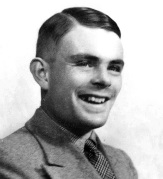 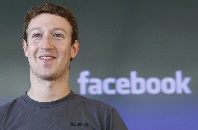 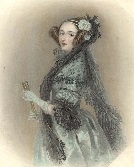 Zuckerberg			     Lovelace				      TuringMax Mark = 34                     Max Mark = 50                         Max Mark = 68I have chosen to attempt challenge; DecomposeFlowchartProject evidenceClick here to create the algorithm.Create the algorithm or algorithms and paste/insert them into the area below.